ЗаявлениеПрошу принять меня в Школу инструкторов йоги в группу №    отделения Курса «», Модуль «», который состоится с  по  года.ФИО:                                                                                                                                                            Дата:                                                              Подпись:___________________                    Анкета Впервые: Фамилия/Surname:  /  Имя/Name:                / Отчество:                  СНИЛС:                     Гражданство:            Пол:                           Дата рождения:         E-mail:                        Телефон:                   Место регистрации: Паспорт:                     Кем/когда выдан:     Размер одежды: XS S M L XL 2XL Рост: ОбразованиеУровень образования ВО/СПО: Вид документа об образовании: Серия документа о ВО/СПО:  Номер документа о ВО/СПО:  Фамилия в Дипломе/Свидетельстве: Год окончания:  Настоящим я подтверждаю свое согласие на использование моих персональных данных для оформления в Школу Инструкторов ЙогиПрезиденту Автономной некоммерческой организации Дополнительного профессионального Образования «Школа инструкторов йоги»  Репину Сергею Ивановичу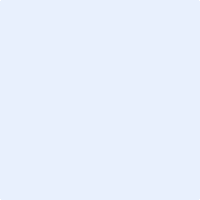 